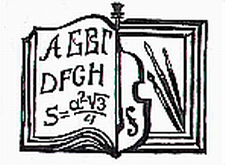 СРЕДНО  УЧИЛИЩЕ“СВЕТИ КЛИМЕНТ ОХРИДСКИ“ГР. СИМЕОНОВГРАД, УЛ. “ХРИСТО БОТЕВ” №37тел.: Директор 03781/2041; e-mail: sou_sim@abv.bg                       УТВЪРДИЛ:                                                                                             ДИРЕКТОР:_______________                                 /Теодоринка Иванова/ПРОГРАМА ЗА ПРЕВЕНЦИЯНА РАННОТО НАПУСКАНЕ НА УЧИЛИЩЕ2021 - 2022 г.Програмата е създадена на основание чл. 263, ал.1, т. 8 от Закона за предучилищното и училищното образование и е приета от Педагогическия съвет на 14 .09.2021г.Въведение:Настоящата програма е в съответствие с целите, залегнали в националните политики по превенция на ранното напускане на образователната система и комплекса от мерки на правителството  в областта  на образованието и социално – икономическото развитие.Водещи стратегически документи при изготвяне на училищната програма на  Средно училище „Св. Климент Охридски”-  Симеоновград за превенция на ранното напускане на образователната система:ЗАКОН ЗА ПРЕДУЧИЛИЩНОТО И И УЧИЛИЩНОТО ОБРАЗОВАНИЕПРОЕКТ ЗА НАРЕДБА ЗА ПРИОБЩАВАЩОТО ОБРАЗОВАНИЕЗАКОН ЗА МЛАДЕЖТАСТРАТЕГИЯ ЗА НАМАЛЯВЯНЕ ДЕЛА НА ПРЕЖДЕВРЕМЕННО НАПУСНАЛИТЕ ОБРАЗОВАТЕЛНАТА СИСТЕМА  / 2013 – 2020 г. /НАЦИОНАЛНА СТРАТЕГИЯ ЗА НАСЪРЧАВАНЕ  И ПОВИШАВАНЕ НА ГРАМОТНОСТТА / 2014 – 2020г. /КОНВЕНЦИЯ ЗА БОРБА СРЕЩУ ДИСКРИМИНАЦИЯТА В ОБЛАСТТА НА ОБРАЗОВАНИЕТОПрограмата акцентира върху:Мерки свързани с превенцията на риска от отпадане от училище.Обмен на добри и работещи практики между заинтересованите страни в едно със засилена информационна дейност за популяризиране ползите от образование.ПРИНЦИПИ НА УЧИЛИЩНАТА ПРОГРАМА ЗА ПРЕВЕНЦИЯ НА ОТПАДАНЕТО НА УЧЕНИЦИУчилищната програма за превенция на отпадането на ученици се базира на основни принципи на включващото образование:Всяко дете има право на образование и трябва да има равен достъп до образование;Всяко дете може да учи и да се възползва от предимствата, които образованието дава;В образователния процес не се допуска дискриминация, основана на раса, народност, пол, етническа принадлежност, вероизповедание, обществено положение, увреждане или друг статус;Учениците трябва да бъдат стимулирани да участват активно в образователния процес;В стратегията за намаляване дела на преждевременно напусналите образователната система /2013 -2020г./, преждевременното напускане на училище е дефинирано като сложно явление, което оказва сериозно влияние върху индивидуалните съдби на пряко засегнатите и благосъстоянието на техните семейства, върху възможното развитие на техните общности и върху цялостното социално-икономическо развитие на една страна в средносрочен и дългосрочен план.Превенцията и преодоляването на проблема изисква интегрирана политика и ангажираност на всички сектори и институции, свързани с образованието и с личностното и професионално развитие на децата и младите хора в България.Един от факторите за преждевременно напускане на образователната система наложи въвеждането на единен Механизъм за противодействие на училищния тормоз, който има за цел да подпомогне училищата в усилията им за справяне с това явление.Рискове:Преждевременното напускане на училище води още до: нарастване на рисковете от социално изключване, застрашава сигурността и стабилността на обществото и е предпоставка за влошаване качеството на живот на сегашното и следващите поколения. Нарушен здравен статус и достъп до услуги и ресурси, които могат да осигурят по – добър стандарт и продължителност на живота. Посочените последствия са показателни за мащаба  и степента на негативното влияние на преждевременното напусналите училище и техните семейства и върху цялостното социално – икономическо развитие на страната.ПРИЧИНИ ЗА ОТПАДАНЕ ОТ УЧИЛИЩЕ :Причините за отпадане от училище са многообразни и не се проявяват изолирано, а въздействат комплексно. Това определя необходимостта да се подхожда комплексно и същевременно да се действа индивидуално към конкретния случай на всяко дете, застрашено от отпадане или вече отпаднало от училище.Отпадането на ученици от училище е не само социален, но и педагогически проблем. Причините за това са различни. Корените на това явление трябва да се търсят от една страна в семейната среда, в мотивацията на учениците за учебен труд, в слабия стремеж за личностна реализация в училищната среда, а от друга и в педагогическата колегия.Анализирайки проблема  констатирахме, че учениците са в училище, но поради липса на интерес или слаби постижения в учебните занятия, допускат неизвинени отсъствия. Имат лоши прояви по отношение на дисциплина и междуличностно общуване в училище, както и голям брой слаби оценки, което неминуемо ги поставя в групата на  застрашени от отпадане.Причините за преждевременното напускане на училище могат да бъдат класифицирани в няколко основни категории.Икономически и социални причини.Етнокултурни причини.Образователни причини.Институционални причини.Причини свързания със здравния статус. Психологически причини.1. Социално – икономически причини: ниски доходи, лошото качество на живот на определени социални слоеве, поради задължение да гледа по – малкия си брат/сестра, използване на детето като трудов ресурс; временна работа в чужбина;2. Образователни причини: слаб интерес към учебния процес и произтичащото от него нежелание да се посещава училище, липса на мотивация за учене от ученика и родителя, затруднения при усвояването на учебния материал, наличие на конфликтни отношения със съученици и/или учители; 3. Етнокултурни причини: по – ниска ценност на образованието, по ранното встъпване в брак, различна ценностна система на родителите, традиции на етноса и др. ;Психологически причини: неравнопоставеност в социално отношение, чувство за малоценност, отхвърляне от съученици и др.Институционални причини: като такива могат да квалифицират недостатъчно координираният подход между различните служби, липса на специалисти, невъзможност на местните институции за справяне с проблема;Причини свързани със здравния статус: в контекста на политиките за развитие на приобщаващото образование продължава тенденцията за интегриране на децата със специални образователни потребности в общообразователните училища. Рисковете за преждевременното напускане на училище са свързани с недостатъчна диагностика и подготовка на детските градини и училищата за приобщаването на тези деца. Тук се включват и всички фактори на образователната среда, материалната база, човешките и финансовите ресурси, които не отговарят на изискванията за прилагане на приобщаващото образование;В СУ „Св. Климент Охридски”  деца  застрашени от отпадане са основно тези които имат неизвинени отсъствия или имат повтарящи се прояви на насилие и агресия към съучениците си, но въпреки това е едно от училищата в България, в които има малък брой отпаднали ученици. Това се дължи на последователната политика на образователната институция подчинена на принципите за:- всеобхватност на дейностите – осъществяване на дейности по превенция на тормоза и насилието, ранна диагностика, както и дейности за мотивация и преодоляване на проблемното поведение, които са израз на общата воля и на координираните усилия на всички участници в образователния процес;- публичност и прозрачност на цялостната политика – чрез интернет страницата на училището, добрите практики и документиране на проблемните и рискови ситуации;- полезна обратна връзка с институции, родители, педагогически съветник, медиатор, класни ръководители, учители и ученици;идентифициране на рисковите фактори – наблюдения, разговори, тестове, посещения в домовете от педагогическия съветник и класните ръководители;ЦЕЛИ НА ПРОГРАМАТА:Разработване и изпълнение на комплекс от ефективни мерки и дейности за превенция и намаляване на риска от преждевременно отпадане на ученици от идентифицираните рискови групи в училище.Намаляване на броя на неизвинени отсъствия;Повишаване на мотивацията за учене и стремеж към социална реализация;Подобряване на образователните резултати.Политиките и мерките, които СУ  „Св. Климент Охридски” предприема за преодоляване на причините за отпадане са подчинени на националните, областни и общински стратегически мерки като се отчита спецификата на образователната институция и нуждите от подкрепа на всяко дете. В училището се акцентира върху  силните страни на всеки ученик, което подпомага личностното му развитие.Политики и мерки в СУ „Св. Климент Охридски”, произтичащи от:Семейни и социални причини:Нежелание на родителите детето да посещава на училище, поради страх от социална изолация, по – ниска самооценка, невъзможност за адаптиране към учебния процес и останалите ученици.Мерки: Мотивиране, консултиране и подпомагане чрез редица дейности за приобщаване на: децата със специални образователни потребности, децата от ромски произход, както и изоставени от семейства, деца на родители, работещи в чужбина.Трудова миграция на родителите. Напускане на единия или двамата родители на страната поради невъзможност за издръжка на семейството и търсене на работа в чужбина. Оставане на детето на грижите на баби и дядовци, които нямат същия авторитет и изпадат в безсилие за справяне с новите модели на поведение на децата и трудовата социална обстановка.Мерки: Ежеседмични контакти от класните ръководители с родителите/настойниците на учениците, консултации с педагогическия съветник, сътрудничество с Отделите за закрила на детето и други институции, а при необходимост при прояви на тези деца – Детска педагогическа стая.Недостатъчна образованост на родителите. Занижен контрол върху посещаемостта в училище,  часовете за прибиране от училище, непознаване на контактите и приятелския кръг на детето, непроверяване на изученото през деня и подготовката на ученика за следващия ден – домашни работи, изпълнение на други поставени от учителя задачи.Мерки: Мотивиране и приобщаване на тези деца за посещаване целодневната организация в училище, провеждане на срещи на тези родители с ръководство, класни ръководители, педагогически съветник,  консултиране и приобщаване към училищната общност.Чести конфликти между агресивни родители,  неглижиране и насилие над детето – побой, домашно насилие, развод и др.Мерки:  Сътрудничество с „Отдела за закрила на детето” и други институции.Социално слаби семейства .Мерки: Оказване на социална помощ чрез получаване на социални стипендии. За учениците от 1 до 7 клас има осигурени безплатни учебници, а за тези от 1 до 4 клас има и безплатна закуска или плодове. В училището функционира училищен стол, който се ползва за обедно хранене.Преждевременно напускане на училище поради ранни бракове и раждане.Мерки: Осигуряване на непрекъснати форми за информираност на тинейджърите за сексуалното им развитие, осигуряване на възможност за продължаването на прекъсналите училище в самостоятелна форма на обучение.Други по – важни мерки и дейности, залегнали в програмата на СУ „Св.Климент Охридски” за превенция на ранното напускане на училище са: Разработване и реализиране на мерки за проследяване на преместването и отсъствията на учениците: - Периодично изготвяне на данни за ученици, застрашени от отпадане и контрол от педагогическия съветник;- Обобщаване всяка седмица на информацията за отсъствията на учениците от класните ръководители.При натрупване на неизвинени отсъствия на ученик - информиране на родителите  от класния ръководител за изясняване причините за отсъствията.Координиране на действията  на класните ръководители с тези на педагогическия съветник и училищното ръководство.Запознаване на учениците с Правилника за дейността на училището от класните ръководители още в първия учебен час. Разглеждане в ЧК на теми свързани :с превенция на насилието;с неправомерните действия, характерни за малолетните и непълнолетните ученици; опасностите от сърфиране в интернет както и други рискови прояви, които могат да застрашат децата и да доведат до отпадането им от училище;теми свързани с гражданското образование /здравно образование и възпитание/. Системно подпомагане на ученическия колектив за създаване на екипност - провеждане на тренинги за доверие, подобряване на модела на общуване и изграждане на толерантност.Утвърждаване на позитивна атмосфера – използване на мерки и подходи, гарантиращи изслушване на ученика, осъзнаване на причините за проблемното му поведение и предоставяне на възможност за усвояване на добри поведенчески модели спрямо себе си и останалите.Развитие на училищната общност – превенция на обучителните трудности и ранното оценяване на риска от тях.Провеждане на изнесено обучение  по социални умения  и работа в екип с учениците от подготвителните класове, с цел по -бързото и по -лесното им адаптиране  в новата среда на училището. Провеждане на открити уроци /добри практики/ с ученици от сродни училища.Квалификация на педагогическите специалисти, насочена към идентифициране и справяне със случаите на риск от преждевременно напускане на училище. Екипна работа между учителите и другите педагогически специалисти – обсъждане на проблеми и обмяна на добри практики при работата им с едни и същи ученици с цел повишаване на ефективността на педагогическите подходи.По – голяма атрактивност на преподавания материал чрез интерактивни методи, електронни уроци, онагледяване, практическа насоченост.Осигуряване на всеки застрашен от отпадане ученик поради слаби оценки и невъзможност да покрие държавните образователни стандарти на консултации по съответните предмети по утвърден график, както и допълнителна работа с тези ученици през ваканциите.Занимания по интереси – за развитие на способностите и на компетентностите на учениците, за изява на дарбите им в областта на науките, технологиите, изкуствата, спорта, глобалното, гражданското и здравно образование, както и придобиване на умения за лидерство.Включване на застрашените от отпадане ученици в извънкласни и извънучебни дейности: училищни турнири, спортни състезания, еднодневни екскурзии, зелени училища, образователен театър, посещение на изложби и концерти и др. В училището има традиция всяка година да се провеждат благотворителни концерти – на начален, среден и горен курс.Поощряване с морални и материални награди.Срещи разговор с бивши ученици с цел мотивиране към учене, дисциплина и недопускане на безпричинни отсъствия.Индивидуална подкрепа за ученика от личност, която той уважава /наставничество /.Срещи с реализирани родители от града /добрият пример/ и разговори за необходимостта от образование и успешна социална реализация.Консултиране на застрашените от отпадане ученици с педагогическия съветник или с училищния медиатор.Кариерно развитие: Много важни са дейностите свързани с професионалното ориентиране и кариерното развитие на учениците. За тази цел Центъра за кариерно развитие през 2020 -2021 учебна година ще проведе с всички ученици от 12 клас ЧК, в който по подходящ начин ще бъдат запознати с интересни и желани професии. По този начин учениците застрашени от отпадане могат да определят професията, която им допада. Това ще ги мотивира за по- добри учебни постижения и за оставане в училище.Библиотечно информационно обслужване – в училището се осигурява чрез училищната библиотека със свободен достъп до необходимите източници в библиотечния фонд  и в глобалната мрежа с цел изграждане на навици за четене и компетентности за търсене и ползване на информация.Подобряване възможностите на обучение на деца със СОП. Осигуряване на обща и допълнителна подкрепа за личностно развитие в зависимост от индивидуалните потребности на ученика. Включване на родителската общност за повишаване на активността и сътрудничеството с училищното ръководство.Сътрудничество с различни организации – Дирекция „Социално подпомагане”, Център за обществена подкрепа, Полицейско управление,”Отдел за закрила на детето” и др.